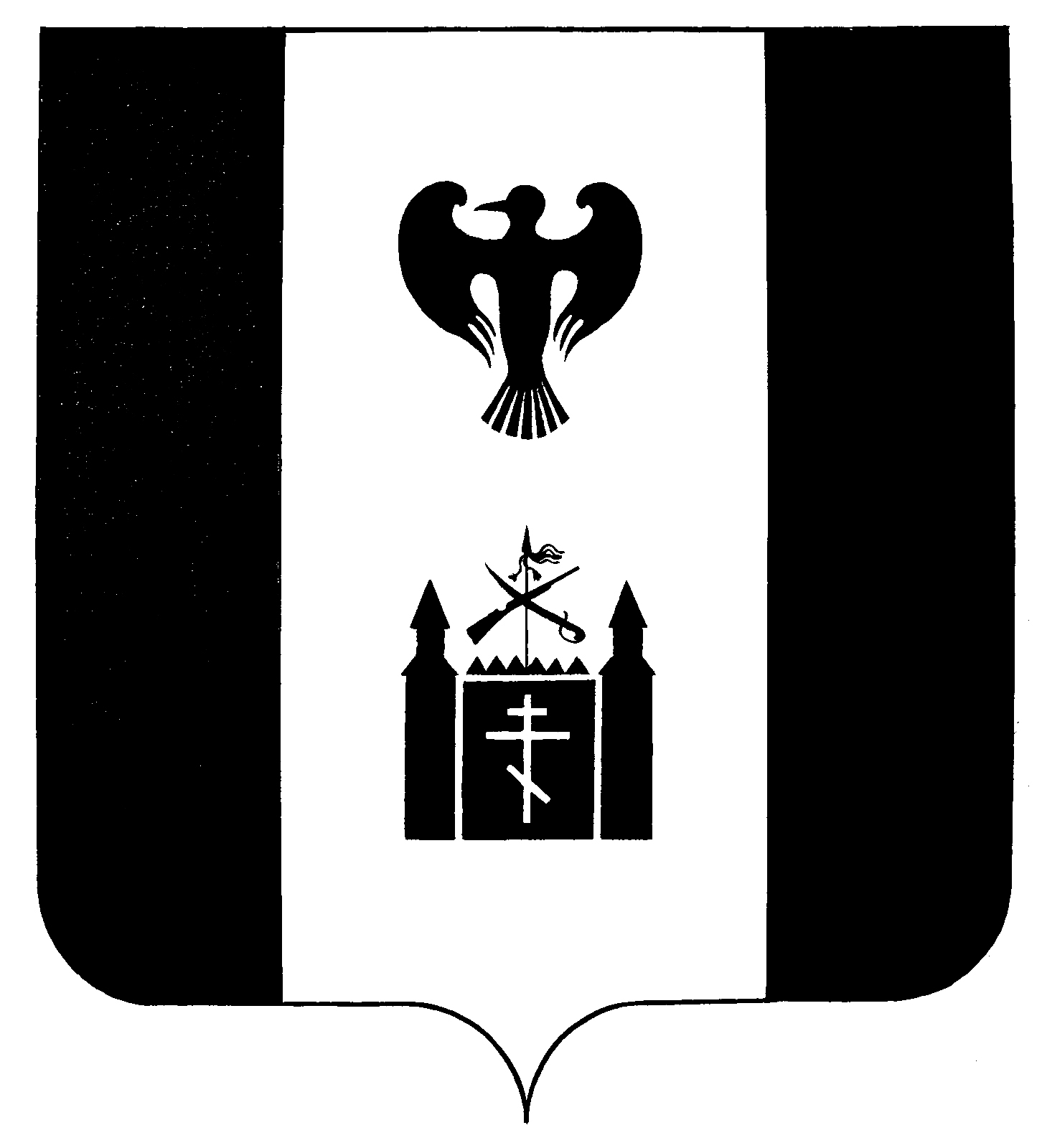 СОБРАНИЕ ДЕПУТАТОВМУНИЦИПАЛЬНОГО ОБРАЗОВАНИЯ«ТИГИЛЬСКИЙ МУНИЦИПАЛЬНЫЙ РАЙОН»с. ТигильРЕШЕНИЕ« 27 » июня 2023 года №  91-нпО внесении изменений в Правила землепользования и застройки муниципального образования сельского поселения «село Усть-Хайрюзово(Принято решением 15-ой очередной сессией Собрания депутатов муниципального образования «Тигильский муниципальный район» от 26 июня 2023 года № 193-р)1. Включить в границы территориальной зоны «Ж-2. Градостроительный регламент зоны малоэтажной многоквартирной жилой застройки» части III. «Градостроительные регламенты» земельный участок с условным кадастровым номером 82:01:000016:ЗУ1 площадью 2072 кв. м согласно приложению № 1 к настоящему решению».2. Настоящее решение вступает в силу после его официального опубликования (обнародования). ВРиП главы муниципального района«Тигильский муниципальный район»	                                                             З.З. КостинаПриложение № 1 к решению Собрания депутатов муниципального образования «Тигильский муниципальный район»от  июня 2023 №    -нп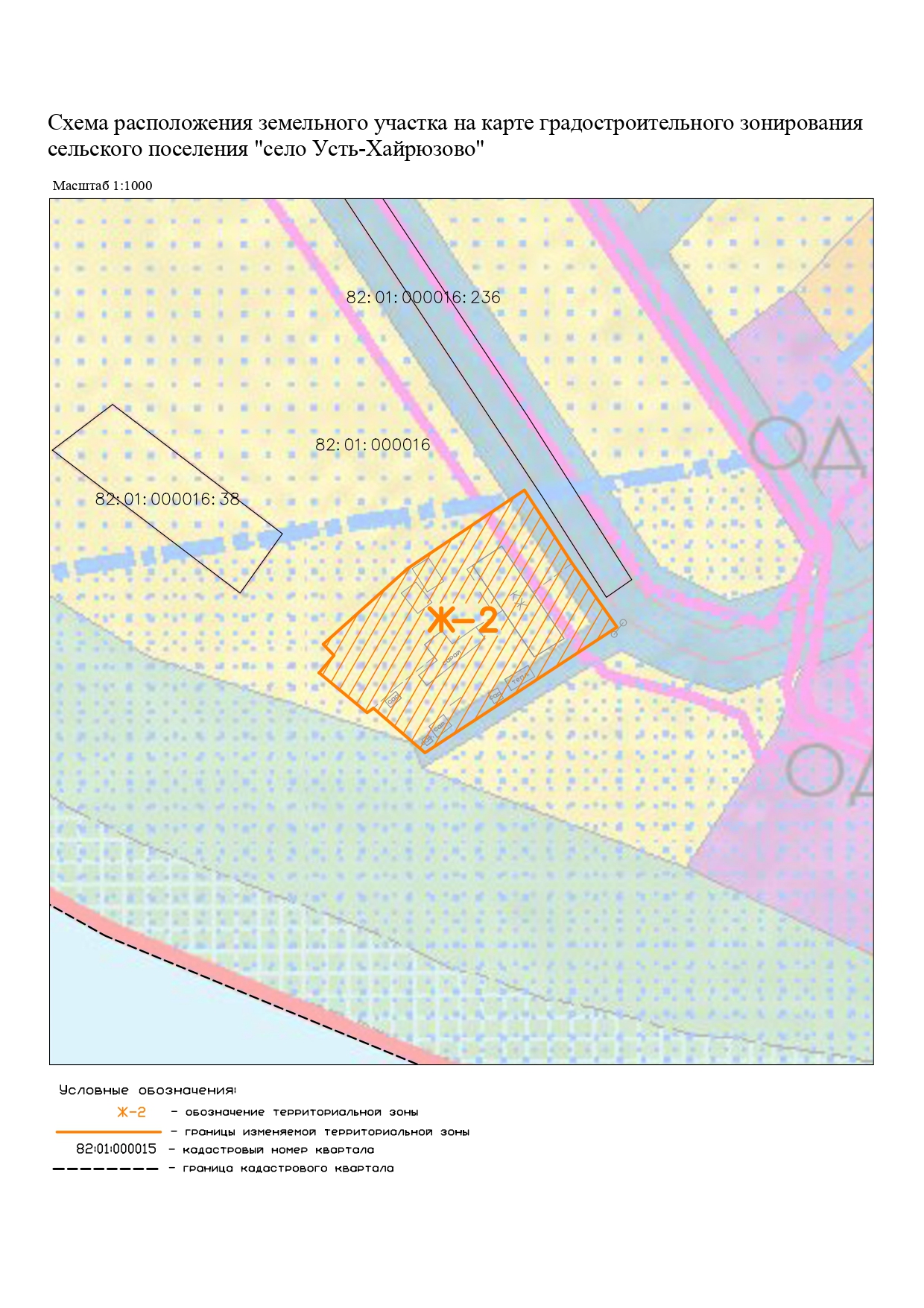 